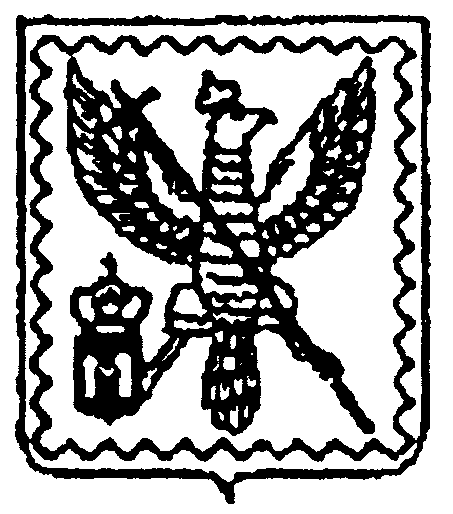 АДМИНИСТРАЦИЯ МУНИЦИПАЛЬНОГО ОБРАЗОВАНИЯ ГОРОДСКОЕ ПОСЕЛЕНИЕ  «ГОРОД МОСАЛЬСК»КАЛУЖСКОЙ ОБЛАСТИПОСТАНОВЛЕНИЕОт 11 января 2021 года                                                                                             № 3«Об утверждении муниципальной	программы «Развитие сети автомобильных дорог муниципального образования городского поселения «Город Мосальск»в новой редакцииВ  соответствии с Федеральным законом N 131-ФЗ от 06.10.2003 "Об общих принципах организации местного самоуправления в Российской Федерации" (в ред. 07.05.2009), Уставом муниципального образования городское поселение "Город Мосальск", Решением Городской Думы муниципального образования городское поселение "Город Мосальск" от 08.12.2020г. № 23 «О бюджете муниципального образования городское поселение "Город Мосальск" на 2021 год и на плановый период 2022 и 2023 годов»ПОСТАНОВЛЯЕТ:1. Утвердить муниципальную Программу «Развитие сети автомобильных дорог муниципального образования городского поселения «Город Мосальск»» в новой редакции (приложение № 1).2. Настоящее Постановление вступает в силу с момента его обнародования на официальном сайте администрации МО ГП «Город Мосальск».Глава администрациимуниципального образованиягородское поселение «Город Мосальск»                                                М.Н. ШураевПриложение № 3к постановлению администрации МО ГП «Город Мосальск»№ 3 от 11.01.2021г.ПАСПОРТмуниципальной программы МО ГП «Город Мосальск»«Развитие сети автомобильных дорог муниципального образования городского поселения «Город Мосальск» Общая характеристика сферы реализации муниципальной программы1. Дорожное хозяйство, мосты, путепроводы, улицы.Протяженность внутригородских автодорог общего пользования  составляет 26,827км, в т.ч дорог с твердым покрытием (асфальтобетонные – 14,878км.- 55,5% , из ж\бет плит- .- 13.1%,  щебеночные- .- 11.5%,  из ПГС- 6.351км.- 26.9 %,  – грунтовые- 2.6%.  На автодорогах города  имеется   мостовое сооружение на ул. Дзержинского, мостовое сооружение по ул. Революции, один переезд по гидротехническому сооружению, трубопереезды.14%  дорог  из ПГС и щебня требуют капитального ремонта с устройством водоотвода и с устройством профиля дороги.21% дорог с  асфальтовым покрытием требуют кап.ремонта;42% дорог с покрытием из ж/б плит требуют капитального ремонта; 50% установленных  дорожных знаков требуют замены, необходимо планомерная установка знаков согласно Схемы безопасности дорожного движения (схемой предусмотрено 143 знака)Перечень автомобильных дорог собственности МО городского поселения «Город Мосальск»Перечень дорог требующих капитального ремонта по состоянию на 01.01.2021г.Основные проблемы в сфере реализации муниципальной программы.В настоящее время проблема текущего содержания дорог и территорий общего пользования в границах МО ГП город Мосальск  является одной из наиболее значимой составляющей для создания благоприятной среды проживания  жителей города.Необходимо производить постоянный контроль за исполнением договорных обязательств, качеством работ и услуг. Проводить регулярно, работу с руководителями организаций и предприятий, с жителями города для совместного решения вопросов содержания территорий в городе. Планомерно увеличивать расходы на содержание объектов улично-дорожной сети, чтобы предотвратить  расходы  на капитальные ремонты этих объектов. Численность населения города в течение последнего десятилетия идет на убыль, в том числе и за счет миграционного оттока жителей. Одними из основных причин этого является: -   ненормативное содержание объектов  дорожного хозяйства,  -   большой износ  и недостаточность дорожных знаков и объектов безопасности дорожного движения; -   аварийное  состояние большинства тротуаров; - недостаточное количество спец. техник и для механической уборки территорий.В связи с этим проблему текущего содержания элементов  улично-дорожной сети  на  территории города необходимо решать программно-целевым методом..Прогноз развития сферы реализации муниципальной программы1. В результате  реализации программы планируется  уменьшить процент дорог с  ненормативным состоянием, а именно:С59 %  до 48% дорог  из ПГС и щебня.С 16% до 14% дорог с  асфальтовым покрытием.С 82% до 62% дорог с покрытием из ж/б плит. Установить или заменить 40%   дорожных знаков  согласно схемы безопасности дорожного движения2. Приоритеты муниципальной политики в сфере реализациимуниципальной программы, цели, задачи и индикаторы достижения целей и решения задач, основные ожидаемые конечные результаты муниципальной программы, сроки и этапы реализации муниципальной программыПриоритеты муниципальной политики в сфере реализации муниципальной программыПриоритетами для реализации программы являются ремонт и содержание  основных  дорог - ул. Калужская, ул. Революции, пер. Почтовый, ул. Дзержинского, ул. Ленина, ул. Ломоносова, ул. 40 лет Победы.Содержание мостов по ул. Революции, ул. Дзержинского, переезд по ГТС по ул. 40 лет победы.Цели, задачи и индикаторы достижения целей и решения задач муниципальной программыЦели муниципальной программы:
- сокращение доли автомобильных дорог общего   пользования  муниципального    
значения, не соответствующих нормативным     требованиям, и развитие сети дорог, обеспечивающих  безопасный пропуск транспортных потоков с высоким   уровнем удобства.                                   
Основные задачи:
- приведение муниципальной  сети автомобильных дорог  общего пользования, а также мостов и иных  искусственных сооружений в соответствие с   нормативными требованиями к                  транспортно-эксплуатационному состоянию за счет     поэтапного перехода на нормативы финансовых затрат  по их содержанию, ремонту и капитальному ремонту;   
- строительство и реконструкция сети автомобильных дорог общего пользования муниципального значения;                       
- строительство, реконструкция и капитальный ремонт автомобильных дорог общего пользования местного значения с твердым покрытием;          
- повышение качества производства дорожных работ за счет внедрения новых технологий и использования     современных материалов - паспортизация дорог собственности Целевыми индикаторами Программы являются: 
- доля автомобильных дорог общего пользования  муниципального значения, не    соответствующих нормативным требованиям к      транспортно-эксплуатационным показателям;           
- протяженность автомобильных дорог общего      пользования муниципального   значения, введенных в эксплуатацию после   строительства и реконструкции;                      
- введенные в эксплуатацию после строительства и  реконструкции мостовые переходы и другие  искусственные сооружения;                           
- протяженность автомобильных дорог общего       пользования муниципального    значения, введенных в эксплуатацию после ремонта и  капитального ремонта;
- введенные в эксплуатацию после ремонта и    капитального ремонта мостовые переходы и другие     искусственные сооружения на автомобильных дорогах   общего пользования муниципального значения                                            СВЕДЕНИЯоб индикаторах муниципальной программы и их значенияхКонечные результаты реализации муниципальной программыРезультатом реализации Программы будет являться улучшение условий и комфортности проживания населения, а именно: - сохранность  существующей  улично-дорожной  сети;-усовершенствование дорожного покрытия;- текущее содержание дорог в летний и зимний период;-  реализацию Схемы безопасности дорожного движения;- обеспечение комфортными условия В результате  реализации программы планируется  уменьшить процент дорог с  ненормативным состоянием, а именно: С 59 %  до 48% дорог  из ПГС и щебня.С 16% до 14% дорог с  асфальтовым покрытием.С 82% до 62% дорог с покрытием из ж/б плит. Установить или заменить 40%   дорожных знаков  согласно Схемы безопасности дорожного движенияСроки и этапы реализации муниципальной программыСроки реализации муниципальной программы 2021-2026 годы, в три этап. Разделение на 3этапа связано с недостаточностью собственных доходов бюджета МО.Обобщенная характеристика основных мероприятий муниципальной программыОсновные мероприятия программы направлены на нормативное содержание дорог муниципальной собственности в зимний и летний период, а также проведение капитального ремонта  и ремонта дорог.	Основные мероприятия:В содержание дорог входят работы по  расчистке от снега, обработка противогололедной смесью в зимний период, а также ямочный ремонт асфальтового покрытия, грейдирование дорог и обочин, установку дорожных знаков, нанесение разметки, обслуживание трубопереездов и  кюветов, подсыпка дорог из ПГС.Капитальный ремонт возможен только при наличии софинансирования из областного бюджета, собственных средств не могут обеспечить объемы финансирования.Паспортизация дорог проведена.Общий объем финансовых ресурсов, необходимых для реализации муниципальной программы	(тыс. руб. в ценах каждого года)Паспорт муниципальной программы« Развитие сети автомобильных дорогмуниципального образования городского поселения «Город Мосальск» на период  2021-2026 гг.»Ответственный исполнитель муниципальной программыАдминистрация МО ГП город МосальскАдминистрация МО ГП город МосальскАдминистрация МО ГП город МосальскАдминистрация МО ГП город МосальскАдминистрация МО ГП город МосальскАдминистрация МО ГП город МосальскАдминистрация МО ГП город МосальскАдминистрация МО ГП город МосальскАдминистрация МО ГП город МосальскСоисполнители муниципальной программы Муниципальный дорожный фонд МО ГП «Город Мосальск»Областной бюджет Муниципальный дорожный фонд МО ГП «Город Мосальск»Областной бюджет Муниципальный дорожный фонд МО ГП «Город Мосальск»Областной бюджет Муниципальный дорожный фонд МО ГП «Город Мосальск»Областной бюджет Муниципальный дорожный фонд МО ГП «Город Мосальск»Областной бюджет Муниципальный дорожный фонд МО ГП «Город Мосальск»Областной бюджет Муниципальный дорожный фонд МО ГП «Город Мосальск»Областной бюджет Муниципальный дорожный фонд МО ГП «Город Мосальск»Областной бюджет Муниципальный дорожный фонд МО ГП «Город Мосальск»Областной бюджетЦели муниципальной  программыЦель Программы:                                     
сокращение доли автомобильных дорог общего          
пользования  муниципального    
значения, не соответствующих нормативным            
требованиям, и развитие сети дорог, обеспечивающих  
безопасный пропуск транспортных потоков с высоким   
уровнем удобства.                                   
Цель Программы:                                     
сокращение доли автомобильных дорог общего          
пользования  муниципального    
значения, не соответствующих нормативным            
требованиям, и развитие сети дорог, обеспечивающих  
безопасный пропуск транспортных потоков с высоким   
уровнем удобства.                                   
Цель Программы:                                     
сокращение доли автомобильных дорог общего          
пользования  муниципального    
значения, не соответствующих нормативным            
требованиям, и развитие сети дорог, обеспечивающих  
безопасный пропуск транспортных потоков с высоким   
уровнем удобства.                                   
Цель Программы:                                     
сокращение доли автомобильных дорог общего          
пользования  муниципального    
значения, не соответствующих нормативным            
требованиям, и развитие сети дорог, обеспечивающих  
безопасный пропуск транспортных потоков с высоким   
уровнем удобства.                                   
Цель Программы:                                     
сокращение доли автомобильных дорог общего          
пользования  муниципального    
значения, не соответствующих нормативным            
требованиям, и развитие сети дорог, обеспечивающих  
безопасный пропуск транспортных потоков с высоким   
уровнем удобства.                                   
Цель Программы:                                     
сокращение доли автомобильных дорог общего          
пользования  муниципального    
значения, не соответствующих нормативным            
требованиям, и развитие сети дорог, обеспечивающих  
безопасный пропуск транспортных потоков с высоким   
уровнем удобства.                                   
Цель Программы:                                     
сокращение доли автомобильных дорог общего          
пользования  муниципального    
значения, не соответствующих нормативным            
требованиям, и развитие сети дорог, обеспечивающих  
безопасный пропуск транспортных потоков с высоким   
уровнем удобства.                                   
Цель Программы:                                     
сокращение доли автомобильных дорог общего          
пользования  муниципального    
значения, не соответствующих нормативным            
требованиям, и развитие сети дорог, обеспечивающих  
безопасный пропуск транспортных потоков с высоким   
уровнем удобства.                                   
Цель Программы:                                     
сокращение доли автомобильных дорог общего          
пользования  муниципального    
значения, не соответствующих нормативным            
требованиям, и развитие сети дорог, обеспечивающих  
безопасный пропуск транспортных потоков с высоким   
уровнем удобства.                                   
Задачи муниципальной программыОсновные задачи:                                    
- приведение муниципальной  сети автомобильных дорог  
общего пользования, а также мостов и иных           
искусственных сооружений в соответствие с           
нормативными требованиями к                         
транспортно-эксплуатационному состоянию за счет     
поэтапного перехода на нормативы финансовых затрат  
по их содержанию, ремонту и капитальному ремонту;   
- строительство и реконструкция сети автомобильных  
дорог общего пользования муниципального  значения;                         
- строительство, реконструкция и капитальный ремонт 
автомобильных дорог общего пользования местного значения с твердым покрытием;          
- повышение качества производства дорожных работ за 
счет внедрения новых технологий и использования     
современных материалов - паспортизация дорог собственности МО                             Основные задачи:                                    
- приведение муниципальной  сети автомобильных дорог  
общего пользования, а также мостов и иных           
искусственных сооружений в соответствие с           
нормативными требованиями к                         
транспортно-эксплуатационному состоянию за счет     
поэтапного перехода на нормативы финансовых затрат  
по их содержанию, ремонту и капитальному ремонту;   
- строительство и реконструкция сети автомобильных  
дорог общего пользования муниципального  значения;                         
- строительство, реконструкция и капитальный ремонт 
автомобильных дорог общего пользования местного значения с твердым покрытием;          
- повышение качества производства дорожных работ за 
счет внедрения новых технологий и использования     
современных материалов - паспортизация дорог собственности МО                             Основные задачи:                                    
- приведение муниципальной  сети автомобильных дорог  
общего пользования, а также мостов и иных           
искусственных сооружений в соответствие с           
нормативными требованиями к                         
транспортно-эксплуатационному состоянию за счет     
поэтапного перехода на нормативы финансовых затрат  
по их содержанию, ремонту и капитальному ремонту;   
- строительство и реконструкция сети автомобильных  
дорог общего пользования муниципального  значения;                         
- строительство, реконструкция и капитальный ремонт 
автомобильных дорог общего пользования местного значения с твердым покрытием;          
- повышение качества производства дорожных работ за 
счет внедрения новых технологий и использования     
современных материалов - паспортизация дорог собственности МО                             Основные задачи:                                    
- приведение муниципальной  сети автомобильных дорог  
общего пользования, а также мостов и иных           
искусственных сооружений в соответствие с           
нормативными требованиями к                         
транспортно-эксплуатационному состоянию за счет     
поэтапного перехода на нормативы финансовых затрат  
по их содержанию, ремонту и капитальному ремонту;   
- строительство и реконструкция сети автомобильных  
дорог общего пользования муниципального  значения;                         
- строительство, реконструкция и капитальный ремонт 
автомобильных дорог общего пользования местного значения с твердым покрытием;          
- повышение качества производства дорожных работ за 
счет внедрения новых технологий и использования     
современных материалов - паспортизация дорог собственности МО                             Основные задачи:                                    
- приведение муниципальной  сети автомобильных дорог  
общего пользования, а также мостов и иных           
искусственных сооружений в соответствие с           
нормативными требованиями к                         
транспортно-эксплуатационному состоянию за счет     
поэтапного перехода на нормативы финансовых затрат  
по их содержанию, ремонту и капитальному ремонту;   
- строительство и реконструкция сети автомобильных  
дорог общего пользования муниципального  значения;                         
- строительство, реконструкция и капитальный ремонт 
автомобильных дорог общего пользования местного значения с твердым покрытием;          
- повышение качества производства дорожных работ за 
счет внедрения новых технологий и использования     
современных материалов - паспортизация дорог собственности МО                             Основные задачи:                                    
- приведение муниципальной  сети автомобильных дорог  
общего пользования, а также мостов и иных           
искусственных сооружений в соответствие с           
нормативными требованиями к                         
транспортно-эксплуатационному состоянию за счет     
поэтапного перехода на нормативы финансовых затрат  
по их содержанию, ремонту и капитальному ремонту;   
- строительство и реконструкция сети автомобильных  
дорог общего пользования муниципального  значения;                         
- строительство, реконструкция и капитальный ремонт 
автомобильных дорог общего пользования местного значения с твердым покрытием;          
- повышение качества производства дорожных работ за 
счет внедрения новых технологий и использования     
современных материалов - паспортизация дорог собственности МО                             Основные задачи:                                    
- приведение муниципальной  сети автомобильных дорог  
общего пользования, а также мостов и иных           
искусственных сооружений в соответствие с           
нормативными требованиями к                         
транспортно-эксплуатационному состоянию за счет     
поэтапного перехода на нормативы финансовых затрат  
по их содержанию, ремонту и капитальному ремонту;   
- строительство и реконструкция сети автомобильных  
дорог общего пользования муниципального  значения;                         
- строительство, реконструкция и капитальный ремонт 
автомобильных дорог общего пользования местного значения с твердым покрытием;          
- повышение качества производства дорожных работ за 
счет внедрения новых технологий и использования     
современных материалов - паспортизация дорог собственности МО                             Основные задачи:                                    
- приведение муниципальной  сети автомобильных дорог  
общего пользования, а также мостов и иных           
искусственных сооружений в соответствие с           
нормативными требованиями к                         
транспортно-эксплуатационному состоянию за счет     
поэтапного перехода на нормативы финансовых затрат  
по их содержанию, ремонту и капитальному ремонту;   
- строительство и реконструкция сети автомобильных  
дорог общего пользования муниципального  значения;                         
- строительство, реконструкция и капитальный ремонт 
автомобильных дорог общего пользования местного значения с твердым покрытием;          
- повышение качества производства дорожных работ за 
счет внедрения новых технологий и использования     
современных материалов - паспортизация дорог собственности МО                             Основные задачи:                                    
- приведение муниципальной  сети автомобильных дорог  
общего пользования, а также мостов и иных           
искусственных сооружений в соответствие с           
нормативными требованиями к                         
транспортно-эксплуатационному состоянию за счет     
поэтапного перехода на нормативы финансовых затрат  
по их содержанию, ремонту и капитальному ремонту;   
- строительство и реконструкция сети автомобильных  
дорог общего пользования муниципального  значения;                         
- строительство, реконструкция и капитальный ремонт 
автомобильных дорог общего пользования местного значения с твердым покрытием;          
- повышение качества производства дорожных работ за 
счет внедрения новых технологий и использования     
современных материалов - паспортизация дорог собственности МО                             Индикаторы муниципальной программыЦелевыми индикаторами Программы являются:           
- доля автомобильных дорог общего пользования  муниципального значения, не    соответствующих нормативным требованиям к           
транспортно-эксплуатационным показателям;           
- протяженность автомобильных дорог общего          
пользования муниципального       
значения, введенных в эксплуатацию после            
строительства и реконструкции;                      
- введенные в эксплуатацию после строительства и    
реконструкции мостовые переходы и другие            
искусственные сооружения;                           
- протяженность автомобильных дорог общего          
пользования муниципального    значения, введенных в эксплуатацию после ремонта и  капитального ремонта;                               
- введенные в эксплуатацию после ремонта и          
капитального ремонта мостовые переходы и другие     
искусственные сооружения на автомобильных дорогах   
общего пользования муниципального значения      - доля дорог на которые проведена паспортизация                                      Целевыми индикаторами Программы являются:           
- доля автомобильных дорог общего пользования  муниципального значения, не    соответствующих нормативным требованиям к           
транспортно-эксплуатационным показателям;           
- протяженность автомобильных дорог общего          
пользования муниципального       
значения, введенных в эксплуатацию после            
строительства и реконструкции;                      
- введенные в эксплуатацию после строительства и    
реконструкции мостовые переходы и другие            
искусственные сооружения;                           
- протяженность автомобильных дорог общего          
пользования муниципального    значения, введенных в эксплуатацию после ремонта и  капитального ремонта;                               
- введенные в эксплуатацию после ремонта и          
капитального ремонта мостовые переходы и другие     
искусственные сооружения на автомобильных дорогах   
общего пользования муниципального значения      - доля дорог на которые проведена паспортизация                                      Целевыми индикаторами Программы являются:           
- доля автомобильных дорог общего пользования  муниципального значения, не    соответствующих нормативным требованиям к           
транспортно-эксплуатационным показателям;           
- протяженность автомобильных дорог общего          
пользования муниципального       
значения, введенных в эксплуатацию после            
строительства и реконструкции;                      
- введенные в эксплуатацию после строительства и    
реконструкции мостовые переходы и другие            
искусственные сооружения;                           
- протяженность автомобильных дорог общего          
пользования муниципального    значения, введенных в эксплуатацию после ремонта и  капитального ремонта;                               
- введенные в эксплуатацию после ремонта и          
капитального ремонта мостовые переходы и другие     
искусственные сооружения на автомобильных дорогах   
общего пользования муниципального значения      - доля дорог на которые проведена паспортизация                                      Целевыми индикаторами Программы являются:           
- доля автомобильных дорог общего пользования  муниципального значения, не    соответствующих нормативным требованиям к           
транспортно-эксплуатационным показателям;           
- протяженность автомобильных дорог общего          
пользования муниципального       
значения, введенных в эксплуатацию после            
строительства и реконструкции;                      
- введенные в эксплуатацию после строительства и    
реконструкции мостовые переходы и другие            
искусственные сооружения;                           
- протяженность автомобильных дорог общего          
пользования муниципального    значения, введенных в эксплуатацию после ремонта и  капитального ремонта;                               
- введенные в эксплуатацию после ремонта и          
капитального ремонта мостовые переходы и другие     
искусственные сооружения на автомобильных дорогах   
общего пользования муниципального значения      - доля дорог на которые проведена паспортизация                                      Целевыми индикаторами Программы являются:           
- доля автомобильных дорог общего пользования  муниципального значения, не    соответствующих нормативным требованиям к           
транспортно-эксплуатационным показателям;           
- протяженность автомобильных дорог общего          
пользования муниципального       
значения, введенных в эксплуатацию после            
строительства и реконструкции;                      
- введенные в эксплуатацию после строительства и    
реконструкции мостовые переходы и другие            
искусственные сооружения;                           
- протяженность автомобильных дорог общего          
пользования муниципального    значения, введенных в эксплуатацию после ремонта и  капитального ремонта;                               
- введенные в эксплуатацию после ремонта и          
капитального ремонта мостовые переходы и другие     
искусственные сооружения на автомобильных дорогах   
общего пользования муниципального значения      - доля дорог на которые проведена паспортизация                                      Целевыми индикаторами Программы являются:           
- доля автомобильных дорог общего пользования  муниципального значения, не    соответствующих нормативным требованиям к           
транспортно-эксплуатационным показателям;           
- протяженность автомобильных дорог общего          
пользования муниципального       
значения, введенных в эксплуатацию после            
строительства и реконструкции;                      
- введенные в эксплуатацию после строительства и    
реконструкции мостовые переходы и другие            
искусственные сооружения;                           
- протяженность автомобильных дорог общего          
пользования муниципального    значения, введенных в эксплуатацию после ремонта и  капитального ремонта;                               
- введенные в эксплуатацию после ремонта и          
капитального ремонта мостовые переходы и другие     
искусственные сооружения на автомобильных дорогах   
общего пользования муниципального значения      - доля дорог на которые проведена паспортизация                                      Целевыми индикаторами Программы являются:           
- доля автомобильных дорог общего пользования  муниципального значения, не    соответствующих нормативным требованиям к           
транспортно-эксплуатационным показателям;           
- протяженность автомобильных дорог общего          
пользования муниципального       
значения, введенных в эксплуатацию после            
строительства и реконструкции;                      
- введенные в эксплуатацию после строительства и    
реконструкции мостовые переходы и другие            
искусственные сооружения;                           
- протяженность автомобильных дорог общего          
пользования муниципального    значения, введенных в эксплуатацию после ремонта и  капитального ремонта;                               
- введенные в эксплуатацию после ремонта и          
капитального ремонта мостовые переходы и другие     
искусственные сооружения на автомобильных дорогах   
общего пользования муниципального значения      - доля дорог на которые проведена паспортизация                                      Целевыми индикаторами Программы являются:           
- доля автомобильных дорог общего пользования  муниципального значения, не    соответствующих нормативным требованиям к           
транспортно-эксплуатационным показателям;           
- протяженность автомобильных дорог общего          
пользования муниципального       
значения, введенных в эксплуатацию после            
строительства и реконструкции;                      
- введенные в эксплуатацию после строительства и    
реконструкции мостовые переходы и другие            
искусственные сооружения;                           
- протяженность автомобильных дорог общего          
пользования муниципального    значения, введенных в эксплуатацию после ремонта и  капитального ремонта;                               
- введенные в эксплуатацию после ремонта и          
капитального ремонта мостовые переходы и другие     
искусственные сооружения на автомобильных дорогах   
общего пользования муниципального значения      - доля дорог на которые проведена паспортизация                                      Целевыми индикаторами Программы являются:           
- доля автомобильных дорог общего пользования  муниципального значения, не    соответствующих нормативным требованиям к           
транспортно-эксплуатационным показателям;           
- протяженность автомобильных дорог общего          
пользования муниципального       
значения, введенных в эксплуатацию после            
строительства и реконструкции;                      
- введенные в эксплуатацию после строительства и    
реконструкции мостовые переходы и другие            
искусственные сооружения;                           
- протяженность автомобильных дорог общего          
пользования муниципального    значения, введенных в эксплуатацию после ремонта и  капитального ремонта;                               
- введенные в эксплуатацию после ремонта и          
капитального ремонта мостовые переходы и другие     
искусственные сооружения на автомобильных дорогах   
общего пользования муниципального значения      - доля дорог на которые проведена паспортизация                                      Сроки и этапы реализации муниципальной программы2021-2026гг.2021-2026гг.2021-2026гг.2021-2026гг.2021-2026гг.2021-2026гг.2021-2026гг.2021-2026гг.2021-2026гг.Объемы финансирования муниципальной программы за счет всех источников финансированияНаименование показателяВсего (тыс. руб.)в том числе по годам:в том числе по годам:в том числе по годам:в том числе по годам:Объемы финансирования муниципальной программы за счет всех источников финансированияНаименование показателяВсего (тыс. руб.)Факт 2020202120222023202420252026Объемы финансирования муниципальной программы за счет всех источников финансированияВСЕГО43815,6643720324,532774236,8014097,6023789,182153789,182153789,182153789,18215Объемы финансирования муниципальной программы за счет всех источников финансированияв том числе по источникам финансирования:Объемы финансирования муниципальной программы за счет всех источников финансированиясредства областного бюджета16054,11416054,114Объемы финансирования муниципальной программы за счет всех источников финансированиясредства бюджета МО ГП «Город Мосальск»43815,664374270,418774236,8014097,6023789,182153789,182153789,182153789,18215Ожидаемые результаты реализации муниципальной программыЗа период реализации  программы  планируется:- снизить долю  не соответствующих  нормативным требованиям;- в результате  текущего содержания  обеспечить  нормативное   состояние дорожного покрытия;- обеспечивать безопасность дорожного движения;За период реализации  программы  планируется:- снизить долю  не соответствующих  нормативным требованиям;- в результате  текущего содержания  обеспечить  нормативное   состояние дорожного покрытия;- обеспечивать безопасность дорожного движения;За период реализации  программы  планируется:- снизить долю  не соответствующих  нормативным требованиям;- в результате  текущего содержания  обеспечить  нормативное   состояние дорожного покрытия;- обеспечивать безопасность дорожного движения;За период реализации  программы  планируется:- снизить долю  не соответствующих  нормативным требованиям;- в результате  текущего содержания  обеспечить  нормативное   состояние дорожного покрытия;- обеспечивать безопасность дорожного движения;За период реализации  программы  планируется:- снизить долю  не соответствующих  нормативным требованиям;- в результате  текущего содержания  обеспечить  нормативное   состояние дорожного покрытия;- обеспечивать безопасность дорожного движения;За период реализации  программы  планируется:- снизить долю  не соответствующих  нормативным требованиям;- в результате  текущего содержания  обеспечить  нормативное   состояние дорожного покрытия;- обеспечивать безопасность дорожного движения;За период реализации  программы  планируется:- снизить долю  не соответствующих  нормативным требованиям;- в результате  текущего содержания  обеспечить  нормативное   состояние дорожного покрытия;- обеспечивать безопасность дорожного движения;За период реализации  программы  планируется:- снизить долю  не соответствующих  нормативным требованиям;- в результате  текущего содержания  обеспечить  нормативное   состояние дорожного покрытия;- обеспечивать безопасность дорожного движения;За период реализации  программы  планируется:- снизить долю  не соответствующих  нормативным требованиям;- в результате  текущего содержания  обеспечить  нормативное   состояние дорожного покрытия;- обеспечивать безопасность дорожного движения;№ п/пНаименование населенного пунктаПротяженность, кмПокрытиеПокрытиеПокрытиеПокрытиеПокрытиеМосты, шт./м п.Трубопереезды, шт./ м пПешеходные переходы, шт./м п.№ п/пНаименование населенного пунктаПротяженность, кмПГСЩебеньБрусчаткаА/бетонЖ/бетонМосты, шт./м п.Трубопереезды, шт./ м пПешеходные переходы, шт./м п.1. ул. Калужская0,7050,7052 шт.1/52. ул. Ломоносова1,7611,7615 шт.3. ул. Кирова1,761 1,7610,4692 шт.2/64. ул. Ленина1,6791,6792 шт.3/205. ул. Энгельса1,1380,20,40,290,2482 шт.6. ул. Революции 0,5610,320,2411 шт.7 ул. Братьев Луканиных0,3230,3238 ул. Новая Слобода0,5360,5369 ул. Куйбышева0,870,330,2410 ул. Ани Морозовой1,6280,4280,350,852 шт.11 ул. Гагарина 1,8671,8673 шт.12 ул. Пушкина 0,890,490,42 шт.13 ул. Чехова0,4910,49114 ул. Верхний Кавказ0,8830,8831 шт.15 ул. Нижний Кавказ0,8550,8552 шт.16 ул. 60 лет октября0,770,680,0917 ул. Генерала Ибянского0,5960,59618 ул. Дзержинского 1,4681,4681/3519 ул. Советская1,510,15 0,80,461 шт.20 ул. Рожкова 0,8310,430,41 шт.21 ул. Н.Будашкина0,1790,1791 шт.22 ул. 40 лет Победы1,2430,2530,991/5423 ул. Молодёжная0,2190,2192 шт.24 пер. Почтовый0,9610,9612 шт.1/525 пер. Сушзаводской0,4630,4631 шт.26ул. В. Остроуха0,3150,3151 шт.27 пер. Калужский0,5860,5861 шт.28пер. Кирова-Ломоносова0,6680,66829Ул.. Кресты1,07ИТОГО:26,8276,3511,0530,814,8782,743№Наименование дороги (ул.)Протяженность участка, км.Примечания1234Дороги с покрытием из асфальтобетона.Дороги с покрытием из асфальтобетона.Дороги с покрытием из асфальтобетона.Дороги с покрытием из асфальтобетона.1Ул. 60 лет Октября0.092Ул. 40 лет Победы0.993ул. Ленина1,6794.Ул. Калужская ( на Гачки)0.55.Ул. Гагарина0,36.Пер. Почтовый0,9617.Пер. Сушзаводской0,463Итого:4,983Дороги с покрытием из ПГС и щебняДороги с покрытием из ПГС и щебняДороги с покрытием из ПГС и щебняДороги с покрытием из ПГС и щебня1.Энгельса0.62Революции0.323Куйбышева0.334Пушкина0.475.Чехова0.496.Н.Кавказ0.37.Ген.Ибянского0.59840 Лет Победы0.269.В.Остроуха0.310Кресты1.07ИТОГО4,73Дороги с покрытием из ж\б плитДороги с покрытием из ж\б плитДороги с покрытием из ж\б плит1А.Морозовой0.652Пушкина0.43Ул. Куйбышева0.34Ул. Н.Слобода0.51ИТОГО1,86Всего11,573№ п/пНаименование индикатора Ед. изм.Значение по годам:Значение по годам:Значение по годам:Значение по годам:Значение по годам:Значение по годам:Значение по годам:Значение по годам:№ п/пНаименование индикатора Ед. изм.2020факт2020 оценкареализации муниципальной программыреализации муниципальной программыреализации муниципальной программыреализации муниципальной программыреализации муниципальной программыреализации муниципальной программы№ п/пНаименование индикатора Ед. изм.2020факт2020 оценка202120222023202420252026«наименование МП»«наименование МП»«наименование МП»«наименование МП»«наименование МП»«наименование МП»«наименование МП»«наименование МП»«наименование МП»«наименование МП»«наименование МП»1доля автомобильных дорог общего пользования  муниципального значения, не    соответствующих нормативным требованиям к           
транспортно-эксплуатационным показателям из ПГС       %56504846444240382доля автомобильных дорог общего пользования  муниципального значения, не    соответствующих нормативным требованиям к           
транспортно-эксплуатационным показателям из асфальтобетонного покрытия%1615141312111093доля автомобильных дорог общего пользования  муниципального значения, не    соответствующих нормативным требованиям к           
транспортно-эксплуатационным показателям из Ж./Б плит%6262605856545250доля дорог на которые проведена паспортизация                                      %100100100100100100100100Наименование показателяНаименование показателяВсего в том числе по годамв том числе по годамв том числе по годамв том числе по годамв том числе по годамв том числе по годамв том числе по годамНаименование показателяНаименование показателяВсего Факт2020202120222023202420252026ВСЕГО43815,6643720324,532774236,8014097,6023789,182153789,182153789,182153789,18215в том числе:по источникам финансирования:средства областного бюджета16054,11416054,114средства бюджета МО ГП «Город Мосальск»27761,550374270,418774236,8014097,6023789,182153789,182153789,182153789,18215№п/пНаименование мероприятияСроки реализацииУчастник программыИсточники финансированияСумма расходов, всего(тыс. руб.)в том числе по годам реализации программы:в том числе по годам реализации программы:в том числе по годам реализации программы:в том числе по годам реализации программы:в том числе по годам реализации программы:в том числе по годам реализации программы:в том числе по годам реализации программы:в том числе по годам реализации программы:№п/пНаименование мероприятияСроки реализацииУчастник программыИсточники финансированияСумма расходов, всего(тыс. руб.)Факт - 202020212022202320242025202520261Развитие сети автомобильных дорог муниципального образования городского поселения город Мосальск - содержание дорог муниципальной собственности «летнее и зимнее содержание» (расчистка от снега, грейдирование дорог из ПГС и обочин.установка дорожных знаков, нанесение разметки, устройство искусственных неровностей, ремонт дорожных знаков, ямочный ремонт асфальтобетонного покрытия, ремонт с добавлением ПГС и щебня, расчистка кюветов, устройство водоотводных кюветов, расчистка обочин от кустарников и деревьев, содержание моста и трубопереездов)ежегодноМО Бюджет МО27761,550374270,418774236,8014097,6023789,182153789,182153789,182153789,182153789,182152Капитальный ремонт (при условии софинансирования из бюджета района или области)Бюджет МОБюджет обл64789,9793616054,11438415,60132320.2640410000Ул. Ани Морозовой (ж\б1,628 км.) (капитальный ремонт).МОБюджет МО.6703,62966703,6296Ул. Кресты (1,07 км. - грунтовая) (капитальный ремонт)Бюджет МОБюджет обл. Бюджет МР1000010000Ул. Ленина (А/Б1,679 км.) (капитальный ремонт)Бюджет МОБюджет обл.Бюджет МР15261,21615261,216Ул. Н. Кавказ (ПГС 855м.) ( капитальный ремонт)Бюджет МОБюджет обл.Бюджет МР320.26404320.26404Ул. Энгельса (ПГС - 0.6км.) (капитальный ремонт)Бюджет МОБюджет обл.Бюджет МР6019,035726019,03572Ул. Кирова, Ленина, Энгельса, Ломоносова (ПГС – 2.595 км.) (капитальный ремонт)Бюджет МОБюджет обл.Бюджет МР16054,11416054,114Ул. Братьев Луканеных (А/Б - 0,323км.)  (капитальный ремонт)Бюджет МОБюджет обл.Бюджет МР3013,99683013,9968Ул. 40-лет Победы (А/Б - 1,243 км.)   (капитальный ремонт)Бюджет МОБюджет обл.Бюджет МР7417,72327417,72323Мероприятия за счет дорожного фонда3.1Ремонт  (дорожный фонд)Ул. Калужская ( А/б на Гачки– 0,3 км.)Бюджет МОПер. Почтовый  (а/д 0,961 км)Бюджет МО3.2Проектно-сметная документация ул. В. КавказБюджет МО130,0130,0Проектно-сметная документация ул. Кресты Бюджет МО1000,01000,0ИТОГОБюджет МОБюджет обл93681,5297320454,5327742652,402324417,8660414789,182153789,182153789,182153789,182153789,18215Всего: